برنامج الوعـي المعلوماتـي للعـام الجامعـي 1437/1438هـمكتبة مجمع الطالبات بسكاكاالكلية:..............................................................                                       القسم.............................................................. اسم المقرر:.........................................................                                      أستاذ المقرر:.........................................................تسجيل حضــــورالمملكة العربية السعوديةوزارة التعليم العاليجامعـــــــة الجـــــوفعمــادة شؤون المكتباتمكتبة مجمع الطالبات بسكاكا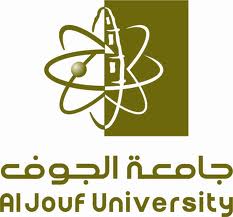 التاريخ:    /    /      14هـ   مالاسمالوظيفةالمستوى الدراسيالتوقيع1234567891011121314151617181920212223242526272829303132333435363738394041424344454647484950